ТҮНШЛЭЛЭЭР ХЭРЭГЖҮҮЛЭХ ТӨСЛИЙН БҮРЭН ШИНЖИЛГЭЭ ХИЙХ ЖУРАМ /ТӨСӨЛ/Нэг. Нийтлэг үндэслэлЭнэхүү журмын зорилго нь Төр, хувийн хэвшлийн түншлэлийн тухай хуулийн хүрээнд түншлэлээр хэрэгжүүлэх төслийн бүрэн шинжилгээ /цаашид “төслийн бүрэн шинжилгээ” гэх/ хийх, түүнд шаардлагатай төслийг төлөвлөх, судлан шинжлэх үйл ажиллагааг зохицуулахад оршино. Энэ журмаар Төр, хувийн хэвшлийн түншлэлийн тухай хуулийн 17 дугаар зүйлийн 17.1.1, 17.1.2 болон 22 дугаар зүйлд заасан урьдчилсан үнэлгээ, бүрэн шинжилгээ хийх харилцааг зохицуулна.Хувийн хэвшлээс гаргасан саналыг энэ журмын 8 дугаар бүлэгт зааснаар зохицуулна. Энэ журамд дурдсан нэр томьёог Төр, хувийн хэвшлийн түншлэлийн тухай болон Хөгжлийн бодлого, төлөвлөлт, түүний удирдлагын тухай хуульд зааснаар ойлгоно.Хоёр. Түншлэлийн төслийн урьдчилсан үнэлгээ хийх2.1. Салбарын асуудал эрхэлсэн төрийн захиргааны төв байгууллага түншлэлээр хэрэгжүүлэх төслийн саналыг түншлэлийн  асуудал эрхэлсэн төрийн захиргааны төв байгууллагад гаргана. 2.2. Аймаг, нийслэлийн зүгээс түншлэлээр хэрэгжүүлэх төслийн саналыг салбарын асуудал эрхэлсэн төрийн захиргааны төв байгууллагад гаргана. 2.3. Түншлэлээр хэрэгжүүлэх төслийн саналд дараах мэдээллийг тусгасан байна.2.3.1. Төслийн үндсэн мэдээлэл, танилцуулгыг энэхүү журмын хавсралт-№1 (Маягт 1-8) -д заасны дагуу бүрдүүлнэ. Үүнд: - Төслийн үндсэн мэдээлэл, танилцуулга;- Төслийн нийгмийн ач холбогдлын мэдээлэл; - Төслийн эдийн засгийн бусад үр ашгийн талаарх мэдээлэл;- Төсөл хэрэгжүүлэх салбарын хууль эрх зүйн орчны мэдээлэл;- Төслийн Улс, бүс нутаг, орон нутаг, салбарын хөгжлийн бодлого, төлөвлөлттэй нийцэж буй талаарх мэдээлэл;- Төслийг хэрэгжүүлэх бэлтгэл ажил хангагдсан байдлын мэдээлэл;- Төслийн дэд бүтцийн хэрэгцээний мэдээлэл; - Ажлын байрны мэдээлэл; 2.3.2. Хэрэгжүүлэх үйл ажиллагааны төлөвлөгөө;2.3.3. Санхүү, хөрөнгө оруулалтын тооцоо;2.3.4. Санхүү, эдийн засгийн үр ашгийн шинжилгээ;2.3.5. Мөнгөний үнэ цэнийн урьдчилсан шинжилгээ;2.3.6. Урьдчилсан үнэлгээнд шаардлагатай бусад мэдээлэл.2.4. Журмын 2.3.5-д дурдсан мөнгөний үнэ цэнийн урьдчилсан шинжилгээг энэхүү журмын хавсралт № 2-т заасан зааврын дагуу боловсруулна. 2.5. Түншлэлийн асуудал эрхэлсэн төрийн захиргааны төв байгууллага энэ журмын 2.3-т дурдсан мэдээллийг агуулсан түншлэлээр хэрэгжүүлэх төслийн саналыг хүлээн авч түншлэлийн эх үүсвэрээр хэрэгжүүлэх тохиромжтой эсэх урьдчилсан үнэлгээг хийлгэхээр Түншлэлийн төвд 5 хоногийн дотор хүргүүлнэ.2.6.  Салбарын асуудал эрхэлсэн төрийн захиргааны төв байгууллагаас ирүүлсэн төслийн санал нь 2.3-т заасан мэдээллийг бүрэн агуулаагүй, дутуу боловсруулагдсан бол түншлэлийн асуудал эрхэлсэн төрийн захиргааны төв байгууллага нь тус төслийн саналыг буцаана. 2.7. Түншлэлийн төв нь салбарын асуудал эрхэлсэн төрийн захиргааны төв байгууллагатай хамтран 30 хоногийн дотор урьдчилсан үнэлгээг дараах байдлаар хийнэ.2.7.1. Салбарын асуудал эрхэлсэн төрийн захиргааны төв байгууллага урьдчилсан үнэлгээг хийхэд шаардлагатай мэдээллээр бүрэн хангаж, бүхий л боломжит хэлбэрээр хамтран ажиллана. 2.7.2. Түншлэлийн төв нь урьдчилсан үнэлгээний үр дүнг салбарын болон түншлэлийн асуудал эрхэлсэн төрийн захиргааны төв байгууллагад бичгээр танилцуулна. 2.7.3. Салбарын асуудал эрхэлсэн төрийн захиргааны төв байгууллага  урьдчилсан үнэлгээний тайлан, дүгнэлтийг санхүү, төсвийн болон түншлэлийн асуудал эрхэлсэн төрийн захиргааны төв байгууллагад хүргүүлнэ.2.8 Түншлэлийн төв гэрээ байгуулсны үндсэн дээр урьдчилсан үнэлгээ хийхэд  мэргэжлийн зөвлөх үйлчилгээ авч болно. 2.9. Урьдчилсан үнэлгээгээр төслийн саналыг түншлэлийн эх үүсвэрээр хэрэгжүүлэхэд тохиромжтой эсэхийг тогтооно.2.10. Түншлэлээр хэрэгжүүлэх төсөл нь дараах нөхцөл, шаардлагыг хангасан байна. 2.10.1.хөгжлийн урт, дунд, богино хугацааны бодлогын баримт бичиг, бүсчилсэн хөгжлийн бодлого болон дунд хугацааны төсвийн хүрээний мэдэгдэлд нийцсэн байх;2.10.2.хөгжлийн тэргүүлэх ач холбогдолтой төсөл байх, хуульд заасан түншлэлийн төрөл, хэлбэрт нийцэж байх;2.10.3.хувийн хэвшлийн хөрөнгө оруулалтад үндэслэн дэд бүтцийг байгуулах, засвар үйлчилгээ үзүүлэх;2.10.4.төрийн үйлчилгээний чанар, хүртээмжийг сайжруулах, инновац, шинэ технологийг нэвтрүүлэх боломжтой байх;2.10.5.байгаль орчинд сөрөг нөлөөгүй, уур амьсгалын өөрчлөлтийг бууруулахад чиглэсэн, ногоон эдийн засгийн хөгжлийг дэмжсэн байх;2.10.6.нийтийн зориулалттай дэд бүтэц, төрийн үйлчилгээг олон нийтэд хүргэх;2.10.7.урт хугацаанд гэрээний үндсэн дээр хэрэгжих;2.10.8.аймаг, нийслэлийн зүгээс гаргасан санал нь тухайн орон нутгийн иргэдийн Төлөөлөгчдийн Хурлаар хэлэлцэгдсэн байх;2.10.9.хуульд  заасан бусад шаардлага.2.11. Санхүү, төсвийн асуудал эрхэлсэн төрийн захиргааны төв байгууллага урьдчилсан үнэлгээний дүгнэлтийг хянаж, саналаа Түншлэлийн асуудал эрхэлсэн төрийн захиргааны төв байгууллагад хүргүүлнэ.2.12. Санхүү, төсвийн асуудал эрхэлсэн төрийн захиргааны төв байгууллагын хянасан урьдчилсан үнэлгээний тайлан, дүгнэлтийг Түншлэлийн асуудал эрхэлсэн төрийн захиргааны төв байгууллага хянан баталгаажуулна. 2.13. Түншлэлийн асуудал эрхэлсэн төрийн захиргааны төв байгууллага урьдчилсан үнэлгээний тайлан, дүгнэлтийг хянаж, түншлэлээр хэрэгжүүлэх боломжтой эсэх талаар салбарын асуудал эрхэлсэн төрийн захиргааны төв байгууллагад бичгээр хариу мэдэгдэнэ.Гурав. Түншлэлээр хэрэгжүүлэх төслийг хөгжлийн бодлогын баримт бичигт тусгах3.1. Салбарын асуудал эрхэлсэн төрийн захиргааны төв байгууллага нь энэ журмын 2.13-д заасны дагуу хянан баталгаажуулсан төслийн саналыг хөгжлийн бодлогын баримт бичигт тусгуулахаар үндэсний хөгжлийн бодлого, төлөвлөлтийн асуудал эрхэлсэн төрийн захиргааны төв байгууллагад хүргүүлнэ. 3.2. Төслийн санал нь Хөгжлийн бодлого, төлөвлөлт, түүний удирдлагын тухай хуульд нийцсэн байх бөгөөд уг хуулийн цаглабарын дагуу холбогдох хөгжлийн бодлогын баримт бичигт тусгуулна.  3.3. Түншлэлийн асуудал эрхэлсэн төрийн захиргааны төв байгууллага хөгжлийн бодлогын баримт бичигт тусгагдсан төслүүдийг өөрийн цахим хуудас, мэдээллийн сангаар дамжуулан 12 сар хүртэлх хугацаанд олон нийтэд зарлаж болно. 3.4. Зөвхөн урьдчилсан үнэлгээ хийгдэж, түншлэлээр хэрэгжүүлэхэд тохиромжтой гэж тогтоогдсон, хөгжлийн бодлогын баримт бичигт тусгагдсан төсөлд бүрэн шинжилгээ хийнэ. Дөрөв. Түншлэлийн төслийн бүрэн шинжилгээ хийх (түншлэлийн төслийн дүн шинжилгээг хийх) 4.1. Түншлэлийн болон салбарын асуудал эрхэлсэн төрийн захиргааны төв байгууллага нь төслийн бүрэн шинжилгээ хийх төслийн багийг төсөл тус бүр дээр Түншлэлийн төвийн дэргэд хамтран байгуулна. 4.2. Төслийн багийг байгуулах албан шийдвэрт түүний бүрэлдэхүүн, ажил үүрэг, хугацаа зэргийг тусгасан байна. 4.3. Төслийн багийг 7-оос доошгүй тооны хүнтэй, дарга, нарийн бичгийн дарга, гишүүдтэйгээр байгуулах бөгөөд дараах бүрэлдэхүүнтэй байна. түншлэлийн асуудал эрхэлсэн төрийн захиргааны төв байгууллагын төлөөлөл;салбарын асуудал эрхэлсэн төрийн захиргааны төв байгууллагын төлөөлөл;түншлэлийн төслөөс хамааран холбогдох төрийн байгууллагын төлөөлөл;төсөл хэрэгжих аймаг, нийслэлийн төлөөлөл;30-аас доошгүй хувь нь санхүү, эдийн засаг, хууль, эрх зүй, нийгэм, байгаль орчин болон холбогдох бусад салбарын үндэсний, олон улсын мэргэжлийн судлаач, зөвлөх, хөндлөнгийн хараат бус зөвлөх гишүүн байна.4.4. Төслийн баг тухайн төслийн хүрээнд хийгдсэн ажил, баримт бичигт дүн шинжилгээ хийж, бүрэн шинжилгээ хийх ажлын цар хүрээг тодорхойлж, шаардлагатай зардлыг тооцно.4.5. Бүрэн шинжилгээ хийхтэй холбоотой зардлыг түншлэлийн сан болон бусад эх үүсвэрээс санхүүжүүлнэ.4.6. Төслийн бүрэн шинжилгээг төслийн багийг байгуулснаас хойш 6 сарын дотор хийж дуусгах бөгөөд шаардлагатай тохиолдолд нэг удаа 6 хүртэл сарын хугацаагаар сунгаж болно.4.7. Төслийн баг тухайн төслийн талаар олон нийт, иргэд, төрийн болон бусад байгууллагатай хамтран хэлэлцүүлэг зохион байгуулж, саналыг авч болно.Тав. Түншлэлийн төслийн урьдчилсан болон нарийвчилсан техник, эдийн засгийн үндэслэл боловсруулах5.1. Төслийн баг болон түншлэлийн төв түншлэлийн төслийн урьдчилсан техник эдийн засгийн үндэслэл болон нарийвчилсан техник эдийн засгийн үндэслэлийг боловсруулна. 5.2. Төслийн урьдчилсан техникийн эдийн засгийн үндэслэл болон нарийвчилсан техник эдийн засгийн үндэслэл нь өмнө үе шатанд боловсруулагдсан тохиолдолд урьдчилсан техник эдийн засгийн үндэслэлийг дахин боловсруулах шаардлагагүй бөгөөд нарийвчилсан техник эдийн засгийн үндэслэлийг журмын 5.4-д заасан агуулгын хүрээнд шинэчлэн боловсруулна. 5.3. Санхүүжилт шийдэгдсэн тохиолдолд төслийн баг урьдчилсан болон нарийвчилсан техник, эдийн засгийн үндэслэлийг мэргэжлийн зөвлөх үйлчилгээ авч гүйцэтгүүлж болно.5.4. Нарийвчилсан техник эдийн засгийн үндэслэлд дараах агуулгыг багтаана. 5.4.1. төслийн хэмжигдэхүйц зорилтод үндэслэн төслийн хэрэгцээ, шаардлагыг тодорхойлсон байх;5.4.2. хууль зүйн дүн шинжилгээ, нийгмийн болон байгаль орчны нөлөөллийн шинжилгээ хийгдэж баталгаажсан байх;5.4.3. техникийн шаардлага, төслийн орц, гарц болон хүрэх үр дүнг тодорхойлсон байх.5.4.4. төрийн үйлчилгээ нь холбогдох стандартын шаардлагыг хангасан байх5.4.5. төслийн үйл ажиллагаанд шаардлагатай Зөвшөөрлийн тухай хуулийн дагуу олгогдох тусгай болон энгийн зөвшөөрлийг тодорхойлсон байх;5.4.6. төслийн нийт зардлыг тухайн төслийн үе шатны бүх зардлыг оролцуулан нэгдсэн дүнгээр тодорхойлсон байх;5.4.7. түншлэлийн төслийн дагуу үзүүлж байгаа төрийн үйлчилгээ нь нийтэд зориулсан, төлбөр нь зах зээлийн үнэтэй уялдсан, бүртгэл хийх боломжтой байх;5.4.8. байгаль орчинд ээлтэй технологийг нэвтрүүлсэн байх;5.4.9. санхүүгийн эх үүсвэрийн боломж, түншлэлд зөвлөгөө болон дэмжлэг үзүүлэх чадавх;5.4.10. төслийн мэдээлэл, танилцуулга, төсөл хэрэгжих бэлэн байдал, төслийн нийт өртөг, ашиглалтын хугацаа, хэрэгжүүлэх хуваарь;5.4.11. түншлэлийн төрөл, төсвөөс санхүүжүүлэх санхүүжилтийн хуваарь, хэрэглэгчийн төлбөр, хураамжийн судалгаа, зардал, үр ашгийн тооцоолол, төслийн санхүүжилтийн мэдээлэл;5.4.12. төслийн барилга байгууламж болон үйл ажиллагааны тодорхойлолт;5.4.13. төсөл хэрэгжүүлэхэд дэмжлэг үзүүлж, хамтран ажиллах төрийн байгууллага;5.4.14. төслийг хэрэгжүүлэхэд шаардагдах төрөөс үзүүлэх дэмжлэгийн төрөл;5.4.15. төслийн онцлогоос хамаарч шаардлагатай бусад мэдээлэл;5.5.Нарийвчилсан техник эдийн засгийн үндэслэлийг шаардлагатай тохиолдолд тухайн төсөл хэрэгжих салбарын эрх зүйн зохицуулалтын дагуу эрх бүхий байгууллагаар батлуулж болно. Зургаа. Түншлэлийн эх төслийг боловсруулах6.1.Төслийн баг түншлэлээр хэрэгжүүлэхээр санал болгосон төслийн түншлэлийн эх төслийг боловсруулах бөгөөд дараах шинжилгээг хийнэ. 6.1.1.Мөнгөний үнэ цэнийн шинжилгээ6.1.2.Төслийг хэрэгжүүлэх түншлэлийн төрөл, гэрээний хэлбэр, төсөл хэрэгжих хугацаа;6.2.Түншлэлийн эх төсөлд нийтийн зориулалттай дэд бүтэц, барилга байгууламж, нийгмийн суурь үйлчилгээг түншлэлээр үзүүлэхэд шаардагдах техник, эдийн засаг, санхүү, хууль, эрх зүй, нийгэм болон байгаль орчны үндэслэл, нотолгоо, тоон баримт зэргийг тусгасан байна.6.3.Түншлэлийн эх төсөл боловсруулахтай холбоотой зардлыг "Түншлэлийн төсөл хөгжүүлэх сан”-аас санхүүжүүлэх бол зардлыг тооцож, холбогдох журмын дагуу шийдвэрлүүлнэ.Долоо. Түншлэлийн төслийн эрсдэлийг судалж тодорхойлох (Түншлэлийн төслийн бүрэн шинжилгээ хийх)7.1.Төслийн баг нь Төр, хувийн хэвшлийн түншлэлийн тухай хуулийн 7.2.4 дэх хэсэгт заасан аргачлалын дагуу эрсдэлийн шинжилгээг гүйцэтгэж, дүгнэлт гаргана.  7.2.Төслийн баг төслийн төсөвт үзүүлэх нөлөөлөл, эрсдэлийг тооцохдоо санхүү, төсвийн асуудал эрхэлсэн төрийн захиргааны төв байгууллагатай хамтран ажиллах ба Төр, хувийн хэвшлийн түншлэлийн тухай хуулийн 9.2-т заасан загварын дагуу төслийн төсөвт үзүүлэх нөлөөлөл, эрсдэлийг болон түншлэлийн гэрээний дагуу төсөвт шууд болон шууд бус төлбөрийн үүрэг, хариуцлагыг бий болгох эсэхийг тооцно.7.3. Төслийн баг нь энэ журмын 7.1, 7.2 дахь заалтуудад үндэслэн эрсдэлийн удирдлагын арга хэмжээг төлөвлөнө.7.4. Төслийн баг түншлэлийн төсөл нь энэ журмын 7.2-т заасан үнэлгээгээр өндөр эрсдэлтэй, тухайн төсөлд шаардагдах төрөөс үзүүлэх дэмжлэгийг төрөөс үзүүлэх боломжгүй гэж дүгнэсэн тохиолдолд түншлэлээр хэрэгжүүлэх төслийн саналыг буцаах, хөгжлийн бодлогын баримт бичигт нэмэлт, өөрчлөлт оруулах, төслийн эх үүсвэрийг өөрчлөх талаарх саналаа Түншлэлийн асуудал эрхэлсэн төрийн захиргааны төв байгууллагад гаргана.7.5. Түншлэлийн асуудал эрхэлсэн төрийн захиргааны төв байгууллага нь тухайн төслийг түншлэлээр хэрэгжүүлэхэд тохиромжгүй болох нь тогтоогдсон бол төслийг төсөл санаачлагчид буцаах шийдвэр гаргана. 7.6. Төслийн баг төслийн бүрэн шинжилгээний үр дүнгээс хамаарч түншлэлээр хэрэгжүүлэх зарим уялдаатай төслийг нэгтгэж нэг төсөл болгон хэрэгжүүлэх нь үр ашигтай гэж үзсэн тохиолдолд нэгтгэн хэрэгжүүлэх саналаа Түншлэлийн асуудал эрхэлсэн төрийн захиргааны төв байгууллагад гаргаж болно.7.7. Түншлэлийн төслийн баг бүрэн шинжилгээгээр түншлэлээр хэрэгжүүлэхэд тохиромжтой гэж тодорхойлсон төслийг төслийн иж бүрэн баримт бичгийн хамт түншлэлийн болон салбарын асуудал эрхэлсэн төрийн захиргааны төв байгууллагад бүрэн шинжилгээ хийгдэж, дүгнэлт гарснаас хойш ажлын 5 өдөрт багтаан хүргүүлнэ.Найм. Хувийн хэвшлээс түншлэлийн төсөл санаачлах8.1. Нийтийн зориулалттай дэд бүтэц, төрийн үйлчилгээ үзүүлэх зорилго бүхий төслийг түншлэлээр хэрэгжүүлэхээр хувийн хэвшлээс энэ журмын 2.3-т нийцсэн санал гаргаж болох бөгөөд төслийн саналаа салбарын асуудал эрхэлсэн төрийн захиргааны төв байгууллагад хүргүүлнэ. 8.2.Урьдчилан зарласан түншлэлийн төслийг хэрэгжүүлэх сонирхолтой хувийн хэвшил нь тухайн төслийг хэрэгжүүлэх сонирхлоо илэрхийлсэн саналыг түншлэлийн асуудал эрхэлсэн төрийн захиргааны төв байгууллагад хүргүүлж болно.8.3. Салбарын асуудал эрхэлсэн төрийн захиргааны төв байгууллага хувийн хэвшлээс гаргасан төслийн саналд урьдчилсан үнэлгээг 30 хоногийн дотор хийж, түншлэлийн асуудал эрхэлсэн төрийн захиргааны төв байгууллагад хүргүүлнэ.8.4. Хувийн хэвшлээс уг төсөлтэй холбогдуулан нарийвчилсан техник, эдийн засгийн үндэслэл, байгаль орчны нөлөөллийн үнэлгээ, төсөл хэрэгжүүлэх зарчим, технологийн шийдлийн талаар дэлгэрэнгүй мэдээллийг авч, түүнд үндэслэн тухайн төслийг түншлэлээр хэрэгжүүлэхэд тохиромжтой эсэхийг тогтоох бүрэн шинжилгээг энэ журмын дагуу төслийн баг болон түншлэлийн төв  хийнэ. 8.5. Төсөл санаачлагч хувийн хэвшил нь төслийн саналд бүрэн шинжилгээ хийхтэй холбогдсон зардлыг өөрийн хөрөнгөөр санхүүжүүлнэ.8.6. Түншлэлийн болон салбарын асуудал эрхэлсэн төрийн захиргааны төв байгууллага төслийн саналыг үнэлэхдээ дараах асуудлыг судалж үзнэ: 8.6.1.төсөл санаачлагчийн оюуны өмч, бизнесийн нууц болон бусад тусгай эрхийг ашиглахгүйгээр үр дүнтэй хэрэгжих боломжтой төсөл эсэх; 8.6.2.төслийг хэрэгжүүлэхэд төсвөөс аливаа төлбөрийн болон болзошгүй төлбөрийн үүрэг, хариуцлага үүсэх эсэх; 8.6.3.төслийн технологийн шийдэл нь шинэлэг эсэх.8.7. Хувийн хэвшлээс санаачилсан төслийн саналыг үнэлэхдээ төслийн саналтай холбоотой оюуны өмч, бизнесийн нууц болон төсөл санаачлагчийн ирүүлсэн мэдээллийг зөвхөн үнэлгээ хийх албан хэрэгцээнд ашиглана.8.8. Хувийн хэвшлээс санаачилсан төслийн саналд Түншлэлийн хуульд заасан шаардлага, нөхцөл, журам нэгэн адил үйлчилнэ.8.9. Түншлэлийн асуудал эрхэлсэн төрийн захиргааны төв байгууллага нь хувийн хэвшлээс санаачилсан төслийн бүрэн шинжилгээгээр түншлэлээр хэрэгжүүлэхэд ач холбогдолгүй, үр ашиггүй гэж үзсэн бол тухайн төслийн саналыг санал гаргасан этгээдэд буцаана.8.10. Хувийн хэвшлийн санаачилсан төсөл нь түншлэлээр хэрэгжүүлэхэд тохиромжтой болох нь тогтоогдвол тухайн төслийг хэрэгжүүлэх хувийн хэвшлийн түншлэгчийн сонгон шалгаруулалтыг түншлэлийн хуульд заасны дагуу зохион байгуулна.----- оОо -----Засгийн газрын ….оны … сарын ...өдрийн....дүгээр тогтоолоор баталсан “Түншлэлээр хэрэгжүүлэх төслийн бүрэн шинжилгээ хийх журам” -ын Хавралт-1 (Маягт 1-8)Маягт 1. Төслийн үндсэн мэдээлэлМаягт 2. Төслийн нийгмийн ач холбогдлын мэдээлэлМаягт 3. Төслийн эдийн засгийн бусад үр ашгийн талаарх мэдээлэлМаягт 4. Төсөл хэрэгжүүлэх салбарын Хууль, эрх зүйн орчны мэдээлэлМаягт 5. Төслийн улс, бүс нутаг, орон нутаг, салбарын хөгжлийн бодлого, төлөвлөлттэй нийцэж буй талаарх мэдээлэл Маягт 6. Төслийг хэрэгжүүлэх бэлтгэл ажил хангагдсан байдлын мэдээлэлМаягт 7. Төслийн дэд бүтцийн хэрэгцээний мэдээлэл /төслийн нийт хүчин чадлаар тооцно/Маягт 8. Ажлын байрны мэдээлэл.Шууд ажлын байр: Тухайн төслийг хэрэгжүүлснээр бий болгосон шууд хөдөлмөр эрхлэлт буюу шууд цалинждаг, хөдөлмөрийн гэрээ хийсэн үндсэн ажилтнууд ба төслийн талбай дээр байнга ажиллах гэрээт ажилтнууд орно.Шууд бус ажлын байр: Тухайн төслийг хэрэгжүүлснээр бий болгосон шууд бус хөдөлмөр эрхлэлт буюу гэрээлэгчид, тухайн компанийн үйл ажиллагаанд дэмжлэг үзүүлэх ажил хийдэг хүн орно. Энэ нь урт хугацааны ажлын байр биш байж болно. Жишээ нь: Гэрээт байгууллагаас цалинждаг, төслийн ханган нийлүүлэгч байгууллага эсхүл гэрээт байгууллагын ханган нийлүүлэгч ба гэрээлэгч байгууллагад ажилладаг.Засгийн газрын ….оны … сарын ...өдрийн....дүгээр тогтоолоор баталсан “Түншлэлээр хэрэгжүүлэх төслийн бүрэн шинжилгээ хийх журам” -ын хавралт-2Мөнгөний үнэ цэнийн урьдчилсан шинжилгээТөслийн анхны хөрөнгө оруулалтын зардлыг тооцоолноАнхны хөрөнгө оруулалт  гэдэг нь тухайн хөрөнгийг барьж бий болгох, шинэчлэн сайжруулах зэрэг төслийн бүтээн байгуулалтын үе шат хүртэлх буюу төслийн үйл ажиллагааг эхлэх хүртэл гарах дараах хөрөнгө, зардлыг ойлгоно. Тухайлбал;Газрын төлбөрТехник, тоног төхөөрөмжТээврийн хэрэгсэлТавилга, эд хогшилКомпьютер, бусад хэрэгсэлАнхны хөрөнгө оруулалтын бусад зардал;Хүүгийн капиталжуулалт (Үндсэн хөрөнгийг бий болгохтой холбогдон гарсан зээлийн хүүгийн зардлыг үндсэн хөрөнгийн өртөгт оруулан тооцож болно); Биет бус хөрөнгө оруулалт: Төслийн үйл ажиллагаанд зайлшгүй шаардлагатай тусгай зөвшөөрөл, зохиогчийн эрх, программ хангамж, патент зэргийг хэлнэ;Бэлтгэл ажиллагааны зардал: Төсөл эхлүүлэхтэй холбоотой техник эдийн   засгийн үндэслэл боловсруулах, суурь судалгаа хийх, боловсон хүчин бэлтгэх, бүтээн байгуулалтын үед гарах зардлууд орно. Үүнд:Бүтээн байгуулалтын үеийн даатгалын зардал: Бүтээн байгуулалт хийх явцад эрсдэлээс сэргийлэх зорилгоор даатгал хийлгэж болох бөгөөд энэхүү даатгалын зардлыг төсөвлөнө;Хууль, эрх зүйн зардал: Төслийг эхлүүлэхтэй холбоотой эрх зүйн туслалцаа авах, бичиг баримт бүрдүүлэхтэй холбоотой эрх зүйн төлбөр гарах тохиолдолд энэхүү хэсэгт төсөвлөнө;Бэлтгэл ажиллагааны бусад зардал: Төслийг эхлүүлэхтэй холбогдон гарах үйл ажиллагааны зардлыг энэ хэсэгт төсөвлөнө;Төслийн бэлэн байдлыг хангах зардал: Төслийн ТЭЗҮ, барилга, байгууламжийн зураг төсөл, төсөв боловсруулах, БОНБ-ын ерөнхий болон нарийвчилсан үнэлгээ, менежментийн төлөвлөгөө, геологи, гидрологийн зэрэг төслийн бэлэн байдлыг хангахад шаардлагатай холбогдох судалгаа, баримт бичиг боловсруулахад гарах зардлуудыг ойлгоно;2. Үйл ажиллагааны орлого, зардлын тооцоо хийхТөслийн хувьд ирээдүйд олох орлогыг хүчин чадал, зах зээлийн ирээдүйн төлөв байдлаас хамааруулан он тус бүрээр таамаглана. Орлогыг дараах төрлийн хувьд төсөөлнө. Үүнд:Бараа борлуулалтын орлого: Төслийн үндсэн үйл ажиллагаагаар бараа, бүтээгдэхүүн борлуулснаас олох орлого.Үйлчилгээ үзүүлсний орлого: Төслийн үндсэн үйл ажиллагаагаар үйлчилгээ үзүүлснээс олох орлого.Бусад мөнгөн орлого: Бараа, бүтээгдэхүүн борлуулах болон үйлчилгээ үзүүлэх үндсэн орлогоос гадна төслийн явцад үйл ажиллагаанаас олох бусад орлого.Төслийн нийт орлого: Дээрх гурван төрлийн орлогын нийлбэр.Төслийн цэвэр орлогын нэгтгэлийг дараах хэлбэрээр гаргаж болно.Санамж: Ирээдүйд олох орлогыг тооцохдоо тухайн жил тус бүрээр ажил, үйлчилгээ үзүүлэх хүчин чадлын тоо хэмжээ болон  үнэ, тарифыг үнэн зөв, бодитой тоон мэдээлэлд үндэслэн тодорхой тусгасан байх шаардлагатай.3. Төслийн хувьд ирээдүйд гарах зардлын тооцоог дараах төрлөөр он тус бүрээр таамаглана. Үүнд: Үндсэн үйл ажиллагааны зардал;Үндсэн бус үйл ажиллагааны зардал;Татварын зардал: Холбогдох татварын хуулиудын дагуу тооцсон татварын зардлын тооцоолол; Элэгдлийн зардал: Барилга, байгууламж, бусад үндсэн хөрөнгийг Аж ахуйн нэгжийн орлогын албан татварын тухай хуулийн 17-р зүйлд заасны дагуу дор дурдсан хугацаагаар ашиглахаар тооцож, түүний элэгдэл, хорогдлын шимтгэлийг шулуун шугамын аргаар тооцно.        Санамж: Холбогдох хууль, журамд өөрчлөлт орсон тохиолдолд түүнийг дагаж мөрдөнө.Төслийн зардлын тооцооны нэгтгэлийг дараах хэлбэрээр гаргана. Төслийн онцлогоос хамааран зардлын төрөл, ангилал өөрчлөгдөж болно.4. Төслийн цэвэр ашиг, мөнгөн урсгалын тооцоо хийхТөслийн нийт орлогын дүнгээс үндсэн үйл ажиллагааны зардал, элэгдлийн зардал,  үйл ажиллагааны бус зардал, татварын зардлыг хасаж төслийн жил тутмын цэвэр ашгийг тодорхойлно.Төсөл үргэлжлэх жил тутмын мөнгөн урсгалыг дараах төрлүүдээр тодорхойлно.       Үүнд:Үйл ажиллагааны мөнгөн урсгалСанхүүжилтийн мөнгөн урсгалХөрөнгө оруулалтын мөнгөн урсгалЦэвэр мөнгөн урсгалҮйл ажиллагааны мөнгөн урсгал нь төслийн үндсэн үйл ажиллагаанаас орох  мөнгөн урсгал, үйл ажиллагаанд зарцуулагдан гарах мөнгөн урсгалын зөрүүгээр тодорхойлогдоно.Санхүүжилтийн мөнгөн урсгал нь төсөвлөсөн онд зээл авах, үнэт цаас гаргах  замаар орж ирэх санхүүгийн мөнгөн урсгалаас зээл төлөх, ногдол ашиг  төлөх гэх мэтээр гарах мөнгөн урсгалыг хасаж тодорхойлно.Хөрөнгө оруулалтын мөнгөн урсгал нь төсөвлөсөн онд урт хугацаа хөрөнгө     борлуулснаас олох мөнгөн орлого болон урт хугацаат хөрөнгө худалдан авахад зарцуулах мөнгөн дүнгийн зөрүүгээр тодорхойлогдоно. Анхны хөрөнгө оруулалтын зардлыг хөрөнгө оруулалтын мөнгөн урсгалын мөнгөн  зарлагын дүнд тусгах шаардлагатай.Цэвэр мөнгөн урсгал нь төсөл хэрэгжүүлсний үр дүнд жил тутам хөрөнгө оруулагчдад ногдох мөнгөн урсгал юм. Үйл ажиллагааны мөнгөн урсгал, санхүүжилтийн мөнгөн урсгал, хөрөнгө оруулалтын мөнгөн урсгалын нийлбэрээр тодорхойлогдоно.5. Хөрөнгө оруулалтын ирээдүйд гарах зардал, олох орлогыг өнөөгийн үнэ цэнээр илэрхийлж тооцохТөр хувийн хэвшлийн түншлэлээр хэрэгжих төслүүдийг өнөөгийн цэвэр үнэ цэнийн арга, өгөөжийн дотоод хувиар үнэлнэ.Төслийг үнэлэх цэвэр өнөөгийн үнэ цэнийн арга нь төслийн ирээдүйн мөнгөн урсгалын өнөөгийн үнэ цэнэ нь анхны хөрөнгө оруулалтаа нөхөөд илүү өгөөжтэй ажиллах боломжийг үнэлнэ. Цэвэр өнөөгийн үнэ цэнийг дараах томьёогоор тооцно.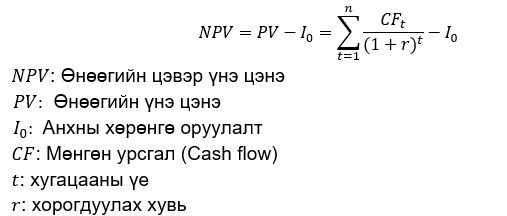 Мөнгөн урсгалын өнөөгийн үнэ цэнүүдийн нийлбэрээр өнөөгийн цэвэр үнэ цэнэ гарна. Өнөөгийн цэвэр үнэ цэнэ “0”-ээс их бол төслийг төр, хувийн хэвшлийн түншлэлээр хэрэгжүүлэх боломжтой гэж үзэж болно.Хорогдуулах хувийг тухайн төсөл хэрэгжүүлэх үеийн Монгол банкны бодлогын хүү, түншлэлээр хэрэгжүүлэх төсөл, хөтөлбөрийн эрсдэл, эх үүсвэрийн сонголт, зах зээлийн нөхцөлийг харгалзан тогтооно.Өгөөжийн дотоод хувь нь эдийн засаг, санхүүгийн эрсдэлээс хамаарч төслийн анхны хөрөнгө оруулалтаа нөхөх хамгийн их хорогдуулах хувийг тооцно. Өгөөжийн дотоод хувийг дараах томьёогоор тооцно.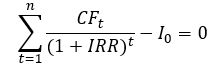 IRR-өгөөжийн дотоод хувь Төслийн цэвэр мөнгөн урсгалууд өнөөгийн үнэ цэнийн нийлбэрийг “0” байлгах хорогдуулах хувийг тооцох ба энэ нь өгөөжийн дотоод хувь болно. Өгөөжийн дотоод хувь нь төслийн хорогдуулах хувиас их бол төслийг төр, хувийн хэвшлийн түншлэлээр хэрэгжүүлэх боломжтой гэж үзнэ. IRR>r Төслийг түншлэлээр хэрэгжүүлэх боломжтой гэж үзнэ. IRR<r Төслийг Төр, хувийн хэвшлийн түншлэлийн тухай хуулийн 14.1.2, 14.1.3-т заасан төрөл хэлбэрээр хэрэгжүүлэх эсэх талаар судална.  Мөнгөний үнэ цэнийн урьдчилсан шинжилгээний жишээСанамж: Ирээдүйд олох орлогыг тооцохдоо тухайн жил тус бүрээр ажил, үйлчилгээ үзүүлэх хүчин чадлын тоо хэмжээ болон үнэ тарифыг үндэслэл бүхий түүхэн мэдээлэл, судалгаан дээр суурилан ирээдүйн таамаглалыг тодорхой тусгасан байх шаардлагатай.Төслийн нэр......................................Төслийн зорилго.......................................Төслийн зорилтууд.......................................Санал ирүүлсэн яам, агентлаг......................................№ҮзүүлэлтҮзүүлэлтТанилцуулгаТанилцуулга1Төсөл хэрэгжих салбарТөсөл хэрэгжих салбар............................................2Төсөл хэрэгжих дэд салбарТөсөл хэрэгжих дэд салбар..............................................3Төсөл хэрэгжих байршил /хэд хэдэн байршилд хэрэгжих төсөл бол байршил тус бүрээр мэдээллийг оруулна/Аймаг, хот 1............................................3Төсөл хэрэгжих байршил /хэд хэдэн байршилд хэрэгжих төсөл бол байршил тус бүрээр мэдээллийг оруулна/Сум, дүүрэг 1............................................3Төсөл хэрэгжих байршил /хэд хэдэн байршилд хэрэгжих төсөл бол байршил тус бүрээр мэдээллийг оруулна/Хаяг 1............................................3Төсөл хэрэгжих байршил /хэд хэдэн байршилд хэрэгжих төсөл бол байршил тус бүрээр мэдээллийг оруулна/Аймаг, хот ... n............................................3Төсөл хэрэгжих байршил /хэд хэдэн байршилд хэрэгжих төсөл бол байршил тус бүрээр мэдээллийг оруулна/Сум, дүүрэг ... n............................................3Төсөл хэрэгжих байршил /хэд хэдэн байршилд хэрэгжих төсөл бол байршил тус бүрээр мэдээллийг оруулна/Хаяг … n............................................4Газрын асуудал шийдэгдсэн эсэхҮгүй болШалтгаан, тайлбар.............4Газрын асуудал шийдэгдсэн эсэхТийм болГэрчилгээний дугаар............4Газрын асуудал шийдэгдсэн эсэхТийм болГэрчилгээний төрөлАль нэгийг сонгоно уу:а) эзэмшихб) ашиглах          в) өмчлөх 4Газрын асуудал шийдэгдсэн эсэхТийм болГэрчилгээ олгосон огнооОн: ... Сар: ...Өдөр: ....4Газрын асуудал шийдэгдсэн эсэхТийм болГэрчилгээ дуусах огнооОн: ... Сар: ...Өдөр: ...4Газрын асуудал шийдэгдсэн эсэхТийм болШийдвэр гаргасанАймаг /нийслэл/: .....Сум, дүүрэг: ............Албан тушаал: ......Нэр: ........................5Төслийн нийт төсөвт өртөг: /сая.төгрөгөөр илэрхийлэх ба төслийн нийт төсөвт өртгийн дүн/Төслийн нийт төсөвт өртөг: /сая.төгрөгөөр илэрхийлэх ба төслийн нийт төсөвт өртгийн дүн/................... сая.төгрөг................... сая.төгрөг 6Төсөл хэрэгжих хугацаа: /нийт хэдэн жилийн дотор хэрэгжүүлэхээр төлөвлөж байгааг тодорхой бичих/Төсөл хэрэгжих хугацаа: /нийт хэдэн жилийн дотор хэрэгжүүлэхээр төлөвлөж байгааг тодорхой бичих/Бүтээн байгуулалтын үе шатБүтээн байгуулалтын үе шат 6Төсөл хэрэгжих хугацаа: /нийт хэдэн жилийн дотор хэрэгжүүлэхээр төлөвлөж байгааг тодорхой бичих/Төсөл хэрэгжих хугацаа: /нийт хэдэн жилийн дотор хэрэгжүүлэхээр төлөвлөж байгааг тодорхой бичих/Нийт хугацаа: ..............жилЭхлэх он: ............Дуусах он: ............Нийт хугацаа: ..............жилЭхлэх он: ............Дуусах он: ............ 6Төсөл хэрэгжих хугацаа: /нийт хэдэн жилийн дотор хэрэгжүүлэхээр төлөвлөж байгааг тодорхой бичих/Төсөл хэрэгжих хугацаа: /нийт хэдэн жилийн дотор хэрэгжүүлэхээр төлөвлөж байгааг тодорхой бичих/Ашиглалтад орсноос хойшАшиглалтад орсноос хойш 6Төсөл хэрэгжих хугацаа: /нийт хэдэн жилийн дотор хэрэгжүүлэхээр төлөвлөж байгааг тодорхой бичих/Төсөл хэрэгжих хугацаа: /нийт хэдэн жилийн дотор хэрэгжүүлэхээр төлөвлөж байгааг тодорхой бичих/Нийт хугацаа: ..............жилЭхлэх он: ............Дуусах он: ............Нийт хугацаа: ..............жилЭхлэх он: ............Дуусах он: ............7Төслийн хэрэгцээ шаардлагаЭрэлт, хэрэгцээ, шаардлага........................................................................................................................7Төслийн хэрэгцээ шаардлагаЗах зээлийн өнөөгийн төлөв байдал....................................................................................................................................................................................8Хүрээлэн буй орчинд үзүүлэх нөлөөХүрээлэн буй орчинд ээлтэй технологи, менежментийн шийдэлтэй эсэх:..........................................................................................Хүрээлэн буй орчинд ээлтэй технологи, менежментийн шийдэлтэй эсэх:..........................................................................................Хүрээлэн буй орчинд ээлтэй технологи, менежментийн шийдэлтэй эсэх:..........................................................................................8Хүрээлэн буй орчинд үзүүлэх нөлөөХүрээлэн буй орчныг хамгаалах хариуцлагын тогтолцоог нэвтрүүлсэн эсэх:........................................................................................Хүрээлэн буй орчныг хамгаалах хариуцлагын тогтолцоог нэвтрүүлсэн эсэх:........................................................................................Хүрээлэн буй орчныг хамгаалах хариуцлагын тогтолцоог нэвтрүүлсэн эсэх:........................................................................................ 9Бүс, орон нутгийн хөгжилд үзүүлэх нөлөөТөсөл хэрэгжих бүс, орон нутгийн эдийн засгийн хэрэгцээ, шаардлагыг хангаж буй эсэх:........................................................................................Төсөл хэрэгжих бүс, орон нутгийн эдийн засгийн хэрэгцээ, шаардлагыг хангаж буй эсэх:........................................................................................Төсөл хэрэгжих бүс, орон нутгийн эдийн засгийн хэрэгцээ, шаардлагыг хангаж буй эсэх:........................................................................................ 9Бүс, орон нутгийн хөгжилд үзүүлэх нөлөөТөсөл хэрэгжих бүс, орон нутгийн нийгмийн хэрэгцээ, шаардлагыг хангаж буй эсэх:......................................................................................Төсөл хэрэгжих бүс, орон нутгийн нийгмийн хэрэгцээ, шаардлагыг хангаж буй эсэх:......................................................................................Төсөл хэрэгжих бүс, орон нутгийн нийгмийн хэрэгцээ, шаардлагыг хангаж буй эсэх:...................................................................................... 9Бүс, орон нутгийн хөгжилд үзүүлэх нөлөөТөсөл хэрэгжих бүс, орон нутгийн дэд бүтцийн хэрэгцээ шаардлагыг хангаж буй эсэх:....................................................................................Төсөл хэрэгжих бүс, орон нутгийн дэд бүтцийн хэрэгцээ шаардлагыг хангаж буй эсэх:....................................................................................Төсөл хэрэгжих бүс, орон нутгийн дэд бүтцийн хэрэгцээ шаардлагыг хангаж буй эсэх:....................................................................................10Хувийн хэвшил өөрийн санаачлалаар төслийн санал ирүүлсэн болБайгууллагын нэр:Байгууллагын нэр:...........................10Хувийн хэвшил өөрийн санаачлалаар төслийн санал ирүүлсэн болҮйл ажиллагааны чиглэл:Үйл ажиллагааны чиглэл:...........................10Хувийн хэвшил өөрийн санаачлалаар төслийн санал ирүүлсэн болҮүсгэн байгуулагдсан огноо:Үүсгэн байгуулагдсан огноо:............................10Хувийн хэвшил өөрийн санаачлалаар төслийн санал ирүүлсэн болТуршлага, гүйцэтгэж байсан томоохон ажлын мэдээлэл:Туршлага, гүйцэтгэж байсан томоохон ажлын мэдээлэл:...........................10Хувийн хэвшил өөрийн санаачлалаар төслийн санал ирүүлсэн болБайгууллагын санхүүгийн чадавх:Байгууллагын санхүүгийн чадавх:...........................12Төслийн өнөөгийн байдал: /төслийн хүрээнд хийгдсэн ажлуудын талаар товч танилцуулга/Төслийн өнөөгийн байдал: /төслийн хүрээнд хийгдсэн ажлуудын талаар товч танилцуулга/........................................................................................................................................................................................................................13Бүтээгдэхүүн, үйлчилгээний товч танилцуулгаБүтээгдэхүүн, үйлчилгээний товч танилцуулга........................................................................................................................................................................................................................14Яам, агентлагаас тухайн төслийг хариуцсан мэргэжилтэнЯам, агентлагаас тухайн төслийг хариуцсан мэргэжилтэнНэр: ................................................Албан тушаал: .............................Утас /ажил, гар/: ...........................И-мэйл: ...........................................Нэр: ................................................Албан тушаал: .............................Утас /ажил, гар/: ...........................И-мэйл: ...........................................15Хэрэгжүүлэгч, гүйцэтгэгч байгууллагаас тухайн төслийг хариуцсан ажилтанХэрэгжүүлэгч, гүйцэтгэгч байгууллагаас тухайн төслийг хариуцсан ажилтанНэр: ................................................Албан тушаал: .............................Утас /ажил, гар/: ...........................И-мэйл: ...........................................Нэр: ................................................Албан тушаал: .............................Утас /ажил, гар/: ...........................И-мэйл: ...........................................№ҮзүүлэлтТанилцуулга1Нийгмийн/иргэдийн эрүүл мэндэд нөлөөлөх нөлөөлөл2Иргэдийн эрүүл, аюулгүй, зохистой орчинд амьдрах нөхцөлийг бүрдүүлэхэд нөлөөлөх нөлөөлөл3Иргэдийн мэдлэг, боловсролын түвшнийг дээшлүүлэхэд үзүүлэх нөлөөлөл4Ядуурлыг бууруулахад нөлөөлөх нөлөөлөл5Тухайн бус, орон нутгийн хөгжилд үзүүлж буй нөлөөлөл6Байгаль орчинд нөлөөлөх нөлөөлөл7Технологи, инновацын хөгжилд нөлөөлөх нөлөөлөл/Нэвтрүүлэх дэвшилтэт техник, технологи тус бүрээр/8Бусад№ҮзүүлэлтТанилцуулга1Экспортод чиглэсэн2Импортыг орлох3Гадаадын шууд хөрөнгө оруулалтыг нэмэгдүүлэх4Дотоодын үйлдвэрлэлийг дэмжих5Төсөл хэрэгжих хугацаанд улсад төлөх нийт татвар, төлбөр хураамж /сая.төг/6Шинээр бий болгох ажлын байрны тоо7Бусад№ҮзүүлэлтТөслийн танилцуулгаТөсөл хэрэгжүүлэхэд холбогдох хууль эрх зүйн орчин, үндэслэлТөсөл хэрэгжүүлэхэд холбогдох хууль эрх зүйн орчин, үндэслэлТөсөл хэрэгжүүлэхэд холбогдох хууль эрх зүйн орчин, үндэслэл1Төсөл хэрэгжүүлэхэд холбогдох Хууль эрх зүйн акт /хууль эрх зүйн актуудын нэр, холбогдох заалтууд/2Төслийг хэрэгжүүлэхэд дагалдан боловсруулах, шинэчлэн өөрчлөлт оруулах хууль, дүрэм, журам байгаа эсэх /Хэрэв байгаа бол ямар хууль, дүрэм, журам боловсруулах, шинэчлэн өөрчлөлт оруулах  шаардлагатай байгааг судалгаа, үндэслэл, шалтгааны хамт тодорхой бичих/3Төрийн дэмжлэг, онцгой зохицуулалт /аливаа хууль, журам, хөтөлбөр, төлөвлөгөөний дагуу онцгой зохицуулалтад хамрагдах эсэх эсвэл татварын болон татварын бус хөнгөлөлт, чөлөөлөлт эдлэх, экспорт, импортын хязгаарлалт, урамшуулал эдлэх г.м төрийн дэмжлэгийн хэлбэрүүд/№ҮзүүлэлтТөслийн танилцуулгаХөгжлийн бодлогын баримт бичгийн зорилго, зорилттой нийцэж байгаа эсэхХөгжлийн бодлогын баримт бичгийн зорилго, зорилттой нийцэж байгаа эсэхХөгжлийн бодлогын баримт бичгийн зорилго, зорилттой нийцэж байгаа эсэх1Дэлхийн тогтвортой хөгжлийн зорилтуудтай нийцэх байдал /Дэлхийн тогтвортой хөгжлийн 17 чиглэлийн, 169 зорилтоос яг аль зорилтыг хангахад нөлөөлөхийг тодорхой бичнэ/2Монгол Улсын Урт хугацааны хөгжлийн бодлого 2020-2050-тай нийцэх байдал / аль зорилтыг хангахад нөлөөлөхийг тодорхой бичнэ./310 хүртэлх жилийн дунд хугацааны хөгжлийн бодлогын зорилттой нийцэх байдал / аль зорилтыг хангахад нөлөөлөхийг тодорхой бичнэ./45 хүртэлх жилийн дунд хугацааны хөгжлийн бодлогын зорилттой нийцэх байдал / аль зорилтыг хангахад нөлөөлөхийг тодорхой бичнэ./5“Монгол Улсын Засгийн газрын үйл ажиллагааны хөтөлбөр”-тэй нийцэж буй байдал /хэддүгээр заалттай хэрхэн нийцэж буйг тодорхой бичнэ/6Монгол Улсын Үндэсний аюулгүй байдлын үзэл баримтлалд нийцэж буй байдал /хэддүгээр заалттай нийцэж буйг тодорхой бичнэ/7Төсөл хэрэгжих салбарын төрөөс баримтлах бодлогод нийцэж буй байдал /Бодлогын баримт бичгийн нэр, заалтыг тодорхой бичнэ/8Бүс, орон нутгийн хөгжлийн бодлогын зорилттой нийцэх байдал9Төсөл хэрэгжих нутаг дэвсгэрийн хөгжлийн бодлогын баримт бичигтэй нийцэж буй байдал /Бодлогын баримт бичгийн нэр, заалтыг тодорхой бичнэ/10Үндэсний хөтөлбөр болон бусад бодлогын баримт бичигтэй нийцэж буй байдал /Бусад ямар ямар бодлогын бичиг баримттай хэрхэн нийцэж буйг тодорхой бичнэ/Зөрчилдөж буй хууль  тогтоомж  байгаа эсэхЗөрчилдөж буй хууль  тогтоомж  байгаа эсэхЗөрчилдөж буй хууль  тогтоомж  байгаа эсэх1Тухайн төслийг зайлшгүй хэрэгжүүлэх хэрэгцээ,  шаардлага бий боловч зарим хууль тогтоомж,  журамтай зөрчилдөж байгаа эсэх/Хэрэв тийм бол ямар хууль тогтоомжтой зөрчилдөж байгааг үндэслэл, шалтгааны хамт тодорхой бичнэ үү./№Судалгаа шинжилгээний ажил, боловсруулсан баримт бичгийн бүрдэлТанилцуулга (Хийгдсэн судалгаа, шинжилгээг ирүүлэх)1Суурь судалгаа:/Хууль эрх зүйн орчин, төслийн эрэлт, хэрэгцээ шаардлага, нөхцөл байдлын шинжилгээ г.м суурь судалгаануудыг тусгах/....................................................................................................................................................................2Макро эдийн засгийн өнөөгийн байдлын шинжилгээ/ДНБ, эдийн засгийн өсөлт, төсөл хэрэгжих салбарын ДНБ-д эзлэх хувь, г.м макро эдийн засгийн үндсэн үзүүлэлтүүдэд шинжилгээ хийж, төсөлд/төслийн үзүүлэх нөлөөллийг урьдчилсан байдлаар томьёолно./....................................................................................................................................................................3Төсөл хэрэгжих салбар, дэд салбарын өнөөгийн байдлын шинжилгээ/төсөл хэрэгжих салбар, дэд салбарын хөгжлийн түвшин, үр дүн, нөхцөл байдлыг тодорхойлдог үндсэн суурь үзүүлэлтүүд ямар байгаа, тэдгээрийг урт, дунд, богино хугацаандаа хэрхэн өөрчлөх зорилтыг засгийн газраас дэвшүүлсэн болох, тэдгээр зорилтоо хангах үүднээс авч хэрэгжүүлж буй төсөл, хөтөлбөр, арга хэмжээнүүд, тэдгээрийн явц, үр дүн ямар байгаа зэргийг тодорхойлно./....................................................................................................................................................................4Урьдчилсан техник эдийн засан үндэслэл (Хийгдсэн бол ирүүлэх)....................................................................................................................................................................5Нарийвчилсан техник эдийн засгийн үндэслэл(Хийгдсэн бол ирүүлэх)....................................................................................................................................................................6Бусад Улсын хувьд ижил төстэй төслийн хэрэгжсэн  байдлын талаарх туршлагын судалгаа:....................................................................................................................................................................7Бодлогын судалгаа:..........................................................................................................................................................................8Зураг: (Зураг хийгдсэн бол ирүүлэх)..........................................................................................................................................................................9Төсөв /Төсөв хийгдсэн бол ирүүлнэ. Хийгдээгүй бол салбарын асуудал эрхэлсэн төрийн захиргааны төв байгууллага нь урьдчилсан байдлаар төсвийг тооцоолж ирүүлнэ./..........................................................................................................................................................................10Тухайн төсөл хэрэгжих салбар болон дэд салбар зэрэгт холбогдох байгууллагуудаас санал, судалгаа авсан эсэх.......................................................................................................................№Дэд бүтэцХэмжих нэгжНийт хэрэгцээОдоогийн байдалӨргөтгөх/Шинээр барихТайлбар1Эрчим хүчний хангамж.........................1Эрчим хүчний хангамж.........................2Дулаан хангамж.........................2Дулаан хангамж.........................3Ахуйн ус хангамж.........................3Ахуйн ус хангамж.........................4Технологийн ус хангамж.........................4Технологийн ус хангамж.........................5Цэвэрлэх байгууламж, ариутгах татуурга..........................5Цэвэрлэх байгууламж, ариутгах татуурга..........................6Мэдээлэл, харилцаа холбоо..........................6Мэдээлэл, харилцаа холбоо..........................7Авто зам..........................7Авто зам..........................8Төмөр зам..........................8Төмөр зам..........................9Бусад..........................9Бусад..........................№Мэргэжлийн чиглэлШууд ажлын байрШууд ажлын байрШууд ажлын байрШууд ажлын байрШууд бус ажлын байрШууд бус ажлын байрШууд бус ажлын байрШууд бус ажлын байр№Мэргэжлийн чиглэлДотоод ажиллах хүчДотоод ажиллах хүчГадаад ажиллах хүчГадаад ажиллах хүчДотоод ажиллах хүчДотоод ажиллах хүчГадаад ажиллах хүчГадаад ажиллах хүч№Мэргэжлийн чиглэлT1T2T1T2T1T2T1T21Удирдах ажилтан................................2Инженер технологийн ажилчид................................3Мэргэжлийн ажилчид................................4Бусад ажилчид................................Нийт................................T1Төслийн бэлтгэл ажил хийгдэж байх хугацааны үедT1Төслийн бүтээн байгуулалт хийгдэж байх хугацааны үедT2Бүтээн байгуулалт дуусаж, ажиллуулах туршилтын хугацааны үедT2Туршилтын хугацааны дараа буюу үйл ажиллагаа жигдэрснээс хойших үед№Орлогын төрөлОрлогын төрөл... он... он... он... он... он1Бараа борлуулалтын орлого+2Үйлчилгээ үзүүлсний орлого+3Бусад мөнгөн орлого+Нийт орлого =№Үндсэн хөрөнгийн бүлэгАшиглах хугацаа                                   /жилээр/1Барилга, байгууламж40/252Машин, механизм, техник, тоног төхөөрөмж103Компьютер, түүний эд анги, программ хангамж24Ашиглах хугацаа нь тодорхойгүй биет бус хөрөнгө105Ашиглах хугацаа нь тодорхой биет бус хөрөнгө /Үүнд ашигт малтмалын хайгуулын болон ашиглалтын тусгай зөвшөөрөл хамаарна./Хүчин төгөлдөр байх хугацаанд6Бусад үндсэн хөрөнгө10№Зардлын төрөл... он... он... он... он... он1Үндсэн үйл ажиллагааны зардал:1.1Ажиллагчдын цалингийн зардал1.2Аж ахуйн нэгжээс төлсөн НДШ-ийн зардал 1.3Томилолтын зардал1.4Бичиг хэргийн зардал1.5Шуудан холбооны зардал1.6Мэргэжлийн үйлчилгээний зардал1.7Сургалтын зардал1.8Сонин сэтгүүл захиалгын зардал1.9Даатгалын зардал1.10Ашиглалтын зардал1.11Засварын зардал1.12Түрээсийн зардал1.13Харуул хамгааллын зардал1.14Цэвэрлэгээ үйлчилгээний зардал1.15Тээврийн зардал1.16Шатахууны зардал1.17Хүүгийн зардал1.18Зар сурталчилгааны зардал1.19БусадҮндсэн үйл ажиллагааны нийт зардалҮндсэн үйл ажиллагааны нийт зардал№№Үзүүлэлт/ нөлөөлөлҮзүүлэлт/ нөлөөлөлТүншлэлийн хугацаа /жилээр/Түншлэлийн хугацаа /жилээр/Түншлэлийн хугацаа /жилээр/Түншлэлийн хугацаа /жилээр/Дүн1112...,,,...n11Нийт орлого+22Борлуулалтын өртөг-22Үндсэн үйл ажиллагааны зардал-33Элэгдлийн зардал-44Үйл ажиллагааны ашиг=55Үйл ажиллагааны бус зардал-66Татварын өмнөх ашиг=77Орлогын албан татварын зардал-88Цэвэр ашиг=Мөнгөн урсгалын төрөл... он... онМөнгөн орлогын дүнå мөнгөн орлогоå мөнгөн орлогоБараа борлуулсан, үйлчилгээ үзүүлсний орлогоЭрхийн шимтгэл, хураамж, төлбөрийн орлогоДаатгалын нөхвөрөөс хүлээн авсан мөнгөБуцаан авсан албан татварТатаас, санхүүжилтийн орлогоБусад мөнгөн орлогоМөнгөн зарлагын дүнå мөнгөн зарлагаå мөнгөн зарлагаАжиллагчдад төлсөнНийгмийн даатгалын байгууллагад төлсөнБараа материал худалдан авахад төлсөнАшиглалтын зардалд төлсөнТүлш шатахуун, тээврийн хөлс, сэлбэг хэрэгсэлд төлсөнХүүний төлбөрт төлсөнТатварын байгууллагад төлсөнДаатгалын төлбөрт төлсөнБусад мөнгөн зарлагаҮндсэн үйл ажиллагааны  мөнгөн урсгалå мөнгөн орлого- å мөнгөн зарлагаå мөнгөн орлого- å мөнгөн зарлага№№Өгөгдөл:Өгөгдөл:Өгөгдөл:11Анхны хөрөнгө оруулалтӨөрийн санхүүжилтээр10,000.0 мян.төгУрт хугацаат зээлээрУрт хугацаат зээлээр40,000.0 мян.төг22Түншлэлийн гэрээний хугацааБүтээн байгуулалтын хугацаа2 жилҮйл ажиллагаа явагдах хугацааҮйл ажиллагаа явагдах хугацаа8 жил33Хөрөнгийн элэгдлийн зардал200.0 мян.төг200.0 мян.төг44Орлогын албан татварын хувь10%10%55Хорогдуулах хувь13%13%Анхны хөрөнгө оруулалт /мян.төг/Анхны хөрөнгө оруулалт /мян.төг/Анхны хөрөнгө оруулалт /мян.төг/Анхны хөрөнгө оруулалт /мян.төг/Анхны хөрөнгө оруулалт /мян.төг/№Зардлын төрөл20242025Нийт1Үндсэн хөрөнгийн дүн12,950..034,550.047,500.01.1Газрын төлбөр1,000.0-1,000.01.2Барилга10,000.030,000.040,000.01.3Байгууламж---1.3Газрын сайжруулалт1,500.0-1,500.01.4Машин, тоног төхөөрөмж-1,700.01,700.01.5Тээврийн хэрэгсэл-900.0900.01.6Тавилга, эд хогшил-1,000.01,000.01.7Компьютер, бусад хэрэгсэл-300.0300.01.8Бусад үндсэн хөрөнгө---1.9Шууд хөрөнгө оруулалттай холбогдон гарах НӨАТ---1.10Хүүгийн капиталжуулалт---1.11Бүтээн байгуулалтын үеийн даатгалын зардал200.0300.0500.01.12Хууль, эрх зүйн зардал100.0150.0250.01.13Бэлтгэл ажиллагааны зардал150.0200.0350.02Биет бус хөрөнгийн дүн1,000.00.01,000.02.1Зохиогчийн эрх---2.2Компьютерын программ хангамж350.0-350.02.3Патент---2.4Тусгай зөвшөөрөл650.0-650.03Эргэлтийн хөрөнгө0.01,500.01,500.03.1Мөнгөн хөрөнгө-1,000.01,000.03.2Бараа материал-500.0500.04Анхны хөрөнгө оруулалтын нийт зардал13,950.036,050.050,000.0Орлогын төсөөлөл /мян.төг/Орлогын төсөөлөл /мян.төг/Орлогын төсөөлөл /мян.төг/Орлогын төсөөлөл /мян.төг/Орлогын төсөөлөл /мян.төг/Орлогын төсөөлөл /мян.төг/Орлогын төсөөлөл /мян.төг/Орлогын төсөөлөл /мян.төг/Орлогын төсөөлөл /мян.төг/Орлогын төсөөлөл /мян.төг/Орлогын төсөөлөл /мян.төг/№Орлогын төрөл20262027202820292030203120322033Нийт1Бараа борлуулалтын орлого18,000.018,500.019,000.021,500.023,000.024,000.025,500.026,000.0175,500.02Үйлчилгээ үзүүлсний орлого---------3Бусад мөнгөн орлого1,000.01,000.01,000.01,000.01,000.01,000.01,000.01,000.08,000.04Нийт орлого19,000.019,500.020,000.022,500.024,000.025,000.026,500.027,000.0183,500.0Зардлын төсөөлөл /мян.төг/Зардлын төсөөлөл /мян.төг/Зардлын төсөөлөл /мян.төг/Зардлын төсөөлөл /мян.төг/Зардлын төсөөлөл /мян.төг/Зардлын төсөөлөл /мян.төг/Зардлын төсөөлөл /мян.төг/Зардлын төсөөлөл /мян.төг/Зардлын төсөөлөл /мян.төг/Зардлын төсөөлөл /мян.төг/Зардлын төсөөлөл /мян.төг/№Зардлын төрөл20262027202820292030203120322033Нийт1Үндсэн үйл ажиллагааны зардал:---------1.1Ажиллагчдын цалингийн зардал3,500.03,500.03,500.04,000.04,000.04,000.04,000.04,500.031,000.01.2Аж ахуйн нэгжээс төлсөн НДШ-ийн зардал310.0310.0310.0380.0380.0380.0380.0420.02,870.01.3Томилолтын зардал50.050.050.050.050.050.050.050.0400.01.4Бичиг хэргийн зардал70.070.070.070.070.070.070.070.0560.01.5Шуудан холбооны зардал100.0100.0100.0100.0100.0100.0100.0100.0800.01.6Мэргэжлийн үйлчилгээний зардал200.0200.0200.0200.0200.0200.0200.0200.01,600.01.7Сургалтын зардал100.0100.0100.0100.0100.0100.0100.0100.0800.01.8Сонин сэтгүүл захиалгын зардал50.050.050.050.050.050.050.050.0400.01.9Даатгалын зардал200.0200.0200.0200.0200.0200.0200.0200.01,600.01.10Ашиглалтын зардал250.0250.0250.0250.0250.0250.0250.0250.02,000.01.11Засварын зардал150.0150.0150.0150.0150.0150.0150.0150.01,200.01.12Түрээсийн зардал---------1.13Харуул хамгаалалтын зардал300.0300.0300.0300.0300.0300.0300.0300.02,400.01.14Цэвэрлэгээ үйлчилгээний зардал400.0400.0400.0400.0400.0400.0400.0400.03,200.01.15Тээврийн зардал400.0400.0400.0400.0400.0400.0400.0400.03,200.01.16Шатахууны зардал300.0300.0300.0300.0300.0300.0300.0300.02,400.01.17Хүүгийн зардал350.0350.0350.0350.0350.0350.0350.0350.02,800.01.18Зар сурталчилгааны зардал50.050.050.050.050.050.050.050.0400.0Үндсэн үйл ажиллагааны нийт зардалҮндсэн үйл ажиллагааны нийт зардал6,780.06,780.06,780.07,350.07,350.07,350.07,350.07,890.057,630.0Төслийн цэвэр ашиг /мян.төг/Төслийн цэвэр ашиг /мян.төг/Төслийн цэвэр ашиг /мян.төг/Төслийн цэвэр ашиг /мян.төг/Төслийн цэвэр ашиг /мян.төг/Төслийн цэвэр ашиг /мян.төг/Төслийн цэвэр ашиг /мян.төг/Төслийн цэвэр ашиг /мян.төг/Төслийн цэвэр ашиг /мян.төг/Төслийн цэвэр ашиг /мян.төг/Төслийн цэвэр ашиг /мян.төг/№Үзүүлэлт20262027202820292030203120322033Нийт1Төслийн нийт орлого19,000.019,500.020,000.022,500.024,000.025,000.026,500.027,000.0183,500.02Үндсэн үйл ажиллагааны зардал6,780.06,780.06,780.07,350.07,350.07,350.07,350.07,890.057,630.03Элэгдлийн зардал200.0200.0200.0200.0200.0200.0200.0200.01,600.04Үйл ажиллагааны ашиг12,020.012,520.013,020.014,950.016,450.017,450.018,950.018,910.0124,270.05Үйл ажиллагааны бус зардал500.0650.0450.0700.0600.0600.0600.0600.04,700.06Татварын өмнөх ашиг11,520.011,870.012,570.014,250.015,850.016,850.018,350.018,310.0119,570.07Орлогын албан татварын зардал /10%/1,152.01,187.01,257.01,425.01,585.01,685.01,835.01,831.011,957.08Цэвэр ашиг10,368.010,683.011,313.012,825.014,265.015,165.016,515.016,479.0107,613.0Үйл ажиллагааны мөнгөн урсгал /мян.төг/Үйл ажиллагааны мөнгөн урсгал /мян.төг/Үйл ажиллагааны мөнгөн урсгал /мян.төг/Үйл ажиллагааны мөнгөн урсгал /мян.төг/Үйл ажиллагааны мөнгөн урсгал /мян.төг/Үйл ажиллагааны мөнгөн урсгал /мян.төг/Үйл ажиллагааны мөнгөн урсгал /мян.төг/Үйл ажиллагааны мөнгөн урсгал /мян.төг/Үйл ажиллагааны мөнгөн урсгал /мян.төг/Үйл ажиллагааны мөнгөн урсгал /мян.төг/Үйл ажиллагааны мөнгөн урсгал /мян.төг/№Мөнгөн урсгалын төрөл20262027202820292030203120322033Нийт1Мөнгөн орлогын дүн19,000.019,500.020,000.022,500.024,000.025,000.026,500.027,000.0183,500.01.1Бараа борлуулсан, үйлчилгээ үзүүлсний орлого18,000.018,500.019,000.021,500.023,000.024,000.025,500.026,000.0175,500.01.2Бусад мөнгөн орлого1,000.01,000.01,000.01,000.01,000.01,000.01,000.01,000.08,000.02Мөнгөн зарлагын дүн8,432.08,617.08,487.09,475.09,535.09,635.09,785.010,321.074,287.02.1Ажиллагчдад төлсөн3,500.03,500.03,500.04,000.04,000.04,000.04,000.04,500.031,000.02.2Нийгмийн даатгалын байгууллагад төлсөн310.0310.0310.0380.0380.0380.0380.0420.02,870.02.3Бараа материал худалдан авахад төлсөн770.0770.0770.0770.0770.0770.0770.0770.05,200.02.4Ашиглалтын зардалд төлсөн250.0250.0250.0250.0250.0250.0250.0250.02,000.02.5Түлш шатахуун, тээврийн хөлс, сэлбэг хэрэгсэлд төлсөн300.0300.0300.0300.0300.0300.0300.0300.02,400.02.6Хүүний төлбөрт төлсөн350.0350.0350.0350.0350.0350.0350.0350.02,800.02.7Татварын байгууллагад төлсөн1,152.01,187.01,257.01,425.01,585.01,685.01,835.01,831.011,957.02.8Даатгалын төлбөрт төлсөн200.0200.0200.0200.0200.0200.0200.0200.01,600.02.9Бусад мөнгөн зарлага1,600.01,750.01,550.01,800.01,700.01,700.01,700.01,700.013,500.03Үндсэн үйл ажиллагааны мөнгөн гүйлгээ10,568.010,883.011,513.013,025.014,465.015,365.016,715.016,679.0109,213.0Өнөөгийн цэвэр үнэ цэнэ, дотоод өгөөжийн хувьӨнөөгийн цэвэр үнэ цэнэ, дотоод өгөөжийн хувьӨнөөгийн цэвэр үнэ цэнэ, дотоод өгөөжийн хувьӨнөөгийн цэвэр үнэ цэнэ, дотоод өгөөжийн хувьӨнөөгийн цэвэр үнэ цэнэ, дотоод өгөөжийн хувьӨнөөгийн цэвэр үнэ цэнэ, дотоод өгөөжийн хувьӨнөөгийн цэвэр үнэ цэнэ, дотоод өгөөжийн хувьӨнөөгийн цэвэр үнэ цэнэ, дотоод өгөөжийн хувьӨнөөгийн цэвэр үнэ цэнэ, дотоод өгөөжийн хувьӨнөөгийн цэвэр үнэ цэнэ, дотоод өгөөжийн хувьӨнөөгийн цэвэр үнэ цэнэ, дотоод өгөөжийн хувьӨнөөгийн цэвэр үнэ цэнэ, дотоод өгөөжийн хувь№ҮзүүлэлтТомьёо20262027202820292030203120322033Дүн1Үндсэн үйл ажиллагааны мөнгөн гүйлгээ /мян.төг/10,568.010,883.011,513.013,025.014,465.015,365.016,715.016,679.0109,213.02Хорогдуулах хувьr=13%13%13%13%13%13%13%13%13%-3Өнөөгийн үнэ цэнийн коэффициент0.8850.7830.6930.6130.5430.4800.4250.376-4Өнөөгийн үнэ цэнэ /мян.төг/PV 9352.218522.997979.097988.487851.027380.097104.896273.9762,452.75Анхны хөрөнгө оруулалт /мян.төг/50,000.06Төслийн цэвэр өнөөгийн үнэ цэнэ /мян.төг/NPVNPVNPVNPVNPVNPVNPVNPVNPV12,452.77Төслийг хэрэгжүүлэх боломжтой эсэхӨнөөгийн цэвэр үнэ цэнэ "0"-ээс их байгаа тул төслийг төр, хувийн хэвшлийн түншлэлээр хэрэгжүүлэх боломжтой.NPV=12,452.7>0Өнөөгийн цэвэр үнэ цэнэ "0"-ээс их байгаа тул төслийг төр, хувийн хэвшлийн түншлэлээр хэрэгжүүлэх боломжтой.NPV=12,452.7>0Өнөөгийн цэвэр үнэ цэнэ "0"-ээс их байгаа тул төслийг төр, хувийн хэвшлийн түншлэлээр хэрэгжүүлэх боломжтой.NPV=12,452.7>0Өнөөгийн цэвэр үнэ цэнэ "0"-ээс их байгаа тул төслийг төр, хувийн хэвшлийн түншлэлээр хэрэгжүүлэх боломжтой.NPV=12,452.7>0Өнөөгийн цэвэр үнэ цэнэ "0"-ээс их байгаа тул төслийг төр, хувийн хэвшлийн түншлэлээр хэрэгжүүлэх боломжтой.NPV=12,452.7>0Өнөөгийн цэвэр үнэ цэнэ "0"-ээс их байгаа тул төслийг төр, хувийн хэвшлийн түншлэлээр хэрэгжүүлэх боломжтой.NPV=12,452.7>0Өнөөгийн цэвэр үнэ цэнэ "0"-ээс их байгаа тул төслийг төр, хувийн хэвшлийн түншлэлээр хэрэгжүүлэх боломжтой.NPV=12,452.7>0Өнөөгийн цэвэр үнэ цэнэ "0"-ээс их байгаа тул төслийг төр, хувийн хэвшлийн түншлэлээр хэрэгжүүлэх боломжтой.NPV=12,452.7>0Өнөөгийн цэвэр үнэ цэнэ "0"-ээс их байгаа тул төслийг төр, хувийн хэвшлийн түншлэлээр хэрэгжүүлэх боломжтой.NPV=12,452.7>0Өнөөгийн цэвэр үнэ цэнэ "0"-ээс их байгаа тул төслийг төр, хувийн хэвшлийн түншлэлээр хэрэгжүүлэх боломжтой.NPV=12,452.7>08Дотоод өгөөжийн хувь /IRR/IRR>r бол төслийг төр, хувийн хэвшлийн түншлэлээр хэрэгжүүлэх боломжтой гэж үзнэ.       IRR=24.9%>13%IRR>r бол төслийг төр, хувийн хэвшлийн түншлэлээр хэрэгжүүлэх боломжтой гэж үзнэ.       IRR=24.9%>13%IRR>r бол төслийг төр, хувийн хэвшлийн түншлэлээр хэрэгжүүлэх боломжтой гэж үзнэ.       IRR=24.9%>13%IRR>r бол төслийг төр, хувийн хэвшлийн түншлэлээр хэрэгжүүлэх боломжтой гэж үзнэ.       IRR=24.9%>13%IRR>r бол төслийг төр, хувийн хэвшлийн түншлэлээр хэрэгжүүлэх боломжтой гэж үзнэ.       IRR=24.9%>13%IRR>r бол төслийг төр, хувийн хэвшлийн түншлэлээр хэрэгжүүлэх боломжтой гэж үзнэ.       IRR=24.9%>13%IRR>r бол төслийг төр, хувийн хэвшлийн түншлэлээр хэрэгжүүлэх боломжтой гэж үзнэ.       IRR=24.9%>13%IRR>r бол төслийг төр, хувийн хэвшлийн түншлэлээр хэрэгжүүлэх боломжтой гэж үзнэ.       IRR=24.9%>13%IRR>r бол төслийг төр, хувийн хэвшлийн түншлэлээр хэрэгжүүлэх боломжтой гэж үзнэ.       IRR=24.9%>13%IRR>r бол төслийг төр, хувийн хэвшлийн түншлэлээр хэрэгжүүлэх боломжтой гэж үзнэ.       IRR=24.9%>13%